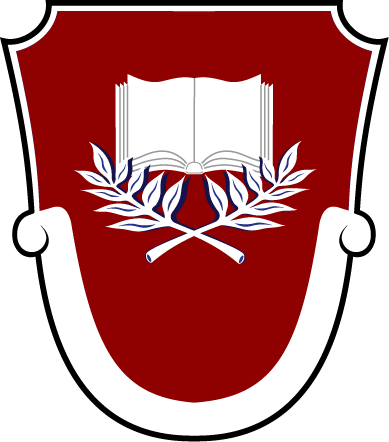 ОглавлениеПеречень сокращений	3I. Анализ состояния и перспектив развития системы образования	41. Вводная часть	41.1. Аннотация	41.2. Ответственные за подготовку	51.3. Контакты	61.4. Источники данных	71.5. Паспорт образовательной системы 	81.6. Образовательный контекст	111.7. Особенности образовательной системы	142. Анализ состояния и перспектив развития системы образования: основная часть.	152.1. Сведения о развитии дошкольного образования	152.2. Сведения о развитии начального общего образования, основного общего образования и среднего общего образования	182.3. Сведения о развитии дополнительного образования детей и взрослых	272.6. Развитие системы оценки качества образования и информационной прозрачности системы образования	312.7. Сведения о создании условий социализации и самореализации молодежи (в том числе лиц, обучающихся по уровням и видам образования) 3. Выводы и заключения	353.1. Выводы	353.2. Планы и перспективы развития системы образования	36II. Показатели мониторинга системы образования	38Перечень сокращенийI. Анализ состояния и перспектив развития системы образования1. Вводная часть1.1. АннотацияОтчёт подготовлен с целью обеспечения информационной открытости и прозрачности системы образования Гаврилово-Посадского муниципального района. Доклад является отчетом об основных итогах, достижениях и перспективах развития муниципальной системы образования Гаврилово-Посадского района за 2022 год, а также приоритетных направлений деятельности управления образования по выполнению целей и задач, стоящих перед муниципальным образованием. Цель доклада - проанализировать результаты образовательной политики и управленческой деятельности в системе образования района, выявить проблемы, тормозящие достижение запланированных результатов и привлечь педагогическую и родительскую общественность к совместному конструктивному решению существующих проблем в муниципальной системе образования. В докладе представлены паспорт системы, сведения о развитии начального общего, основного общего, среднего общего и дополнительного образования, показаны условия функционирования, дана оценка результата, представлена динамика развития МСО. Обозначены основные проблемы и сформулированы цели и задачи на ближайший период. Полученные результаты позволят стратегически сориентировать вектор развития образования на уровне муниципалитета, а материалы доклада помогут общественности, представителям власти,  социальным партнерам оценить достоинства муниципальной системы образования. Отчет размещен на сайте: http://obrazovanie-gavposad.ru1.2. Ответственные за подготовкуПеречень исполнителей, участвовавших в подготовке отчёта за 2021 год:1. Отдел образования Управления социальной сферы администрации Гаврилово-Посадского муниципального района Ивановской области.3.  Муниципальное казенное учреждение «Централизованная бухгалтерия Управления социальной сферы».4.  Муниципальное казенное учреждение «Информационно-технический центр Отдела образования администрации Гаврилово-Посадского муниципального района».1.3. КонтактыНазвание: Муниципальное казенное учреждение «Централизованная бухгалтерия Управления социальной сферы»     Адрес: 155000, г. Гаврилов Посад, ул. Октябрьская д.3Руководитель: Лысова Ирина НиколаевнаКонтактное лицо: Лысова Ирина НиколаевнаТелефон: 8 (49355) 2-13-36Почта: posadroo@yandex.ru Название: Муниципальное казенное учреждение «Информационно-технический центр Отдела образования администрации Гаврилово-Посадского муниципального района».Адрес: 155000, г. Гаврилов Посад, ул. Октябрьская д.3Руководитель: Воробьев Алексей СергеевичКонтактное лицо: Воробьев Алексей СергеевичТелефон: 8 (49355) 2-18-06Почта: posadroo@yandex.ru 1.4. Источники данныхОтчёт «Анализ состояния и перспектив развития муниципальной системы образования»  подготовлен  на основе:Публичный доклада Департамента образования Ивановской области за 2022 годПубличный доклад отдела образования за 2022 год.Федеральных статистических отчётов за 2022 год (Формы  РИК-76, Статистический отчёт №85-К, Статистический отчёт ДО).1.5. Паспорт образовательной системыОбразовательная политикаВ настоящее время система образования  Гаврилово-Посадского  района переживает динамичный этап развития. Идет обновление содержания образования, принципов финансирования, системы   управления, развивается инновационная деятельность образовательных учреждений.  В районе создана сеть образовательных учреждений, которая учитывает возрастные и индивидуальные особенности детей и подростков, предоставляет широкий спектр образовательных услуг, обеспечивает современное качество образования и его реальную доступность для всех слоев населения. Модернизация муниципальной системы образования продиктована запросами государства и общества на новые образовательные результаты и проходит в объективно существующих условиях: 1. Наличие федеральной и региональной стратегии модернизации системы образования. 2. Изменение цели образовательного процесса: постепенный переход от освоения объема фактических знаний к достижению обучающимися общих ключевых компетентностей, способов поиска и усвоения знаний в интересах решения конкретной задачи. 3. Демографические условия: уменьшение численности населения муниципального образования.Основными направлениями в развитии муниципальной системы образования на 2022 год были определены следующие: Обеспечение глобальной конкурентоспособности российского образования, вхождение РФ в число 10 ведущих стран мира по качеству общего образованияВоспитание гармонично развитой и социально ответственной личности на основе духовно-нравственных ценностей народов РФ, исторических и национально-культурных традиций.Из этих двух больших целей вытекает 10 задач, которые фактически легли в основу федеральных проектов нацпроекта «Образование». Это проекты, посвященные школе, родителям, волонтерству, ранней профориентации, непрерывному образованию, экспорту образования, социальной активности, цифровой образовательной среде, и все это подчинено развитию образовательного пространства на территории нашей большой страны.ИнфраструктураОбразовательная политика в сфере образования осуществляется отделом образования Управления социальной сферы администрации Гаврилово-Посадского муниципального района. Методическое сопровождение деятельности педагогических работников, организация межкурсовой подготовки организуется МКУ «Информационно-технический центр отдела образования».  Финансовое обеспечение деятельности муниципальных образовательных учреждений осуществляют МКУ «Централизованная  бухгалтерия  отдела образования».Уполномоченным органом на проведение оценки качества работы образовательных организаций, формирование модели независимой системы оценки качества и составление рейтинга деятельности организаций входит в компетенцию общественного Совета по образованию в Гаврилово-Посадском  муниципальном районе  (Совет). При образовательных организациях образуются общественные советы по вопросам независимой оценки качества работы организаций, в которые входят представители общественных организаций, профессиональных ассоциаций, заинтересованных организаций, независимые эксперты. В  оценке качества работы организации принимают участие граждане (потребители услуг)  путем анкетирования и другими социологическими методами. Мнения и отзывы граждан (потребителей услуг) учитываются при проведении обсуждения результатов оценки — публичных рейтингов с участием общественных организации и объединений.Общая характеристика сети образовательных организацийСистема образования Гаврилово-Посадского муниципального района включает в себя 18 образовательных организаций: - 9 общеобразовательных организаций, из них 2 школы (МБОУ «Гаврилово-Посадская СШ №1» и МБОУ «Гаврилово-Посадская СШ №2») расположены на территории городских поселений; 7 школ (МБОУ «Петровская СШ», МКОУ «Осановецкая СШ», МКОУ «Бородинская СШ», МКОУ «Непотяговская ОШ», МКОУ «Новосёлковская ОШ», МКОУ «Ратницкая ОШ», МКОУ «Шекшовская ОШ») – в сельской местности. Общеобразовательные учреждения района расположены в 11 зданиях. Самое старое здание – МКОУ «Новосёлковская ОШ» (здание в с. Новосёлки – 1937 года постройки). Здание деревянное, в школе отсутствует спортзал. - 8 муниципальных образовательных организаций дошкольного образования; - муниципальное учреждение дополнительного образования МБУДО «Гаврилово-Посадский ДЮЦ».1.6. Образовательный контекстЭкономические характеристики        В системе образования проводятся мероприятия по  доведению  средней заработной платы педагогических работников  до уровня средней заработной платы по экономике  региона. Во исполнение пункта 1 Указа Президента РФ от 07.05.2012 N 597 "О мероприятиях по реализации государственной социаль-ной политики" (далее - Указ N 597).Размер средней заработной платы составил:у педагогических работников дошкольных образовательных учреждений в 2022 году – 26889,12 рублей (в 2021 году – 25471,80 рублей);у педагогических работников общеобразовательных учреждений  в 2022 году – 27142,20 рублей (в 2021 году – 24802,1 рублей);у педагогических работников дополнительного образования в 2022 году – 27863,20 рублей (в 2021 году – 28515,20 рублей).Сведения о реализации мероприятий муниципальной программы«Развитие системы образования Гаврилово-Посадскогомуниципального района» за 2022 год(тыс.руб.)Демографические характеристики Сложившаяся демографическая ситуация остается сложной и характеризуется низким уровнем рождаемости, не обеспечивающим простого воспроизводства населения, высоким уровнем смертности.
Сокращение численности детей и подростков ведет к возникновению проблем формирования трудовых ресурсов, уменьшению объемов подготовки квалифицированных кадров. 
         Население района на 01.01.2022 года составило 15078 человек (на 01.01.2021 – 15328 чел.).1.7. Особенности образовательной системыОсновные приоритеты и задачи деятельности муниципальной системы образования в 2022 году были направлены на повышение доступности качественного образования, отвечающего потребностям населения района, требованиям социально-экономического развития района, целям государственной политики. Для устойчивого функционирования и поступательного развития муниципальной системы образования решались следующие задачи: совершенствование инфраструктуры образовательных организаций, введение федеральных государственных образовательных стандартов, переход на «эффективный контракт» как основы трудовых отношений.2. Анализ состояния и перспектив развития системы образования: основная часть.2.1. Сведения о развитии дошкольного образованияВ соответствии с Указом Президента РФ «О мерах по реализации государственной политики в области образования и науки» в районе достигнут стопроцентный показатель доступности дошкольного образования для детей в возрасте от 1,5 до 7 лет.Говоря о дошкольном образовании, мы не должны забывать, что для родителей важно не только предоставление места в детском саду, но и качество образовательной среды и психологический комфорт в дошкольном учреждении.В 2022 году реализацию программ дошкольного образования осуществляли  10 образовательных организаций:	8 муниципальных дошкольных образовательных учреждений;	2 общеобразовательные школы (Петровская и Бородинская), имеющие в своей структуре дошкольные группы.Охват детей дошкольным образованием в возрасте от 1  до 7 лет составляет 92,5 %.  За 2022 год из электронной  очереди  на поступление в дошкольные образовательные учреждения Гаврилово-Посадского района зачислены все 83 ребенка.  Все дети от 1,5 до 7 лет, которые нуждаются  в обеспечении услугами дошкольного образования, обеспечены местами в дошкольных учреждениях района. В дошкольных образовательных учреждениях 149 вакантных места (в том числе в городе Гаврилов Посад 97 места). В увеличении  количества мест в дошкольных образовательных организациях нет необходимости. Дошкольные образовательные учреждения посещает 464 воспитанника.  С целью коррекции имеющихся речевых нарушений у детей дошкольного возраста на базе Гаврилово-Посадского детского сада №2 функционирует логопедическая группа. На базе второго и третьего городских садов и Петровского детского сада работают консультационные пункты.Анализ посещаемости дошкольных образовательных учреждений показывает, что посещаемость детей в прошлом учебном году повысилась и составила в среднем по району 83,0% (в 2021 году – 82,0%).  Размер родительской платы, взимаемой с родителей (законных представителей) за присмотр и уход за детьми с февраля 2022 года  составляет  – 1734 рубля. Острой проблемой на сегодняшний день является создание службы ранней помощи по раннему выявлению нарушений в развитии и комплексной помощи детям от рождения до трех лет и их родителям. Основным препятствием является потребность в узких специалистах.Созданию территории успеха для каждого ребенка способствует инновационная деятельность.На территории Гаврилово-Посадского района работают две стажировочные региональные площадки: в МБДОУ «Петровский детский сад №5» «Территория педагогических инноваций», в  МБДОУ «Гаврилово-Посадский детский сад №2»  в рамках реализации федерального проекта «Поддержка семей, имеющих детей» национального проекта «Образование» создан муниципальный  консультационный центр «Семейная академия». Несомненно, о качестве образования говорят достижения детей. В  фестивале инсценированной военно-патриотической песни «Как хорошо на свете без войны!» среди дошкольных образовательных организаций приняли участие 54 воспитанника детских садов района в возрасте от 4 лет. В преддверии праздника Дня Победы в образовательных учреждениях района прошел конкурс стихотворений и песен «Мы не забудем!».  В конкурсе участвовало более 90 дошкольников и обучающихся района. Этот конкурс не совсем обычный и строился на новых, недавно вторгшихся в нашу жизнь технических возможностях. Все присланные конкурсные работы были размещены в новостной ленте в социальной сети «Вконтакте» группы Отдел образования Гаврилово-Посадского муниципального района. Мы не случайно так много внимания уделяем дошкольном образованию.  Период от рождения до поступления в школу является возрастом наиболее стремительного физического и психологического развития ребенка, фундаментом результатов будущего выпускника школы.В целом, система дошкольного образования в районе стабильно функционирует и развивается, решая главную задачу – обеспечение реализации  программ дошкольного образования в соответствие с ФГОС.КонтингентДоступность дошкольного образования для детей от 3 до 7 лет в 2022 году  составила 100 %. Пропущено дней по болезни одним ребёнком в дошкольной образовательной организации в год – 8,2Частные дошкольные образовательные учреждения и группы кратковременного пребывания в районе отсутствуют, т.к. в их открытии нет необходимости.Кадровое обеспечение1.1.3. Дошкольные образовательные организации полностью укомплектованы педагогическими кадрами. Численность обучающихся  организаций дошкольного образования в расчете на 1 педагогического работника составила 10,6 человек. 1.1.3. Отношение среднемесячной заработной платы педагогических работников дошкольных образовательных организаций к среднемесячной заработной плате в сфере общего образования в Ивановской области в 2022 году – 89,2 %.  Сеть дошкольных образовательных организаций1.7. Сеть дошкольных образовательных учреждений в 2022 году была сохранена на уровне 2015 года.1.7.1. Темп роста дошкольных образовательных организаций составляет 100%.1.7.2. Здания дошкольных образовательных организаций находящихся в аварийном состоянии и требующих капитального ремонта отсутствуют.Материально-техническое и информационное обеспечение1.1.4. Площадь помещений, используемых непосредственно для нужд дошкольных образовательных организаций, в расчете на одного воспитанника составляет 17,5  кв. м.1.1.5 Удельный вес числа организаций, имеющих водоснабжение, центральное отопление, канализацию, в общем числе дошкольных образовательных организаций - 100 %.1.1.6.  Удельный вес числа организаций, имеющих физкультурные залы, в общем числе дошкольных образовательных организаций -  62,5 %.  Для реализации в полном объёме образовательной области «Физическая культура» основной общеобразовательной программы дошкольного образования используются помещения групповых комнат или музыкальных залов. 1.1.7 Закрытых плавательных бассейнов в дошкольных образовательных организациях района нет. 1.1.8. Персональные компьютеры, доступные для использования детьми, не имеются. Условия получения дошкольного образования лицами с ограниченными возможностями здоровья и инвалидами1.5.1. Удельный вес численности детей-инвалидов в общей численности воспитанников дошкольных образовательных организаций составляет 1,0 %.1.5.3. Группы компенсирующей, оздоровительной и комбинированной направленности для детей с ОВЗ и детей -инвалидов в ДОУ муниципалитета отсутствуют. 1.5.4. Удельный вес числа ДОУ имеющих в составе консультативные пункты составляет 37,5 %.1.8.2. Удельный вес финансовых средств от приносящей доход деятельности в общем объеме финансовых средств дошкольных образовательных организаций – 8,37 %ВыводыУслуга дошкольного образования может оказана всем воспитанникам от 1,5 до 7 лет.  Продолжилась реализация Федерального государственного стандарта дошкольного образования (ФГОС ДО).  В 2022 году во всех учреждениях дошкольного образования проведены необходимые организационные мероприятия, обеспечено нормативно-правовое и методическое сопровождение реализации ФГОС ДО.Сегодня, говоря о портрете выпускника общеобразовательной школы,  мы понимаем, что его основы закладываются на уровне дошкольного образования. Поэтому детский сад не может работать только в режиме обособленного функционирования,  поскольку должен соответствовать постоянно меняющимся запросам общества. В дошкольных учреждениях необходимо выстраивать системную работу по подготовке ребенка к школе и дальнейшей жизни в обществе. Задача  дошкольного  образования  не  учить  читать  и  писать, это  от  нас  и  требуют  ФГОС ДО,  наша  задача - научить  малышей  учиться.          Таким образом, основными задачами предстоящего учебного года в области дошкольного образования является: - обеспечение доступности и качества дошкольного образования на территории нашего района; - продолжение работы по сохранению и укреплению здоровья детей - обеспечение преемственности дошкольного и начального общего образования.2.2. Сведения о развитии начального общего образования, основного общего образования и среднего общего образованияНа 1 января 2022 года общеобразовательную деятельность осуществляют 9 муниципальных общеобразовательных учреждений, в том числе 5 средних и 4 основных.Количество обучающихся в общеобразовательных учреждений района составляет 1263 школьника, впервые за парты сели 135 первоклассников. Прием в десятые классы составил – 45 человек (в 2021 году – 42 человек, в 2020 году – 21 человек). Одной из приоритетных задач школы является обеспечение качественным образованием, соответствующим требованиям и запросам общества, государства и личности. Главной оценочной процедурой, определяющей уровень качества образования, была и остается государственная итоговая аттестация выпускников.100% выпускников проходили ГИА в форме ЕГЭ, а это 17 обучающихся.  Наибольшую популярность среди выпускников имели следующие предметы: обществознание (53%), биология (29%), физика (24%), химия (18%), история и информатика (6%).ЕГЭ по русскому языку сдавали 17 выпускников, все выпускники справились с экзаменом, средний тестовый балл по району  составляет 68,8 баллов, что немного ниже по сравнению c прошлым годом. Высокие результаты у обучающихся ГПСШ №1 - 87 баллов и у Осановецкой СШ - 80 баллов, выпускница Петровской СШ Николаева Дарья набрала 98 баллов.Математику профильного уровня сдавали 14 выпускников, с ЕГЭ справились все 14. Средний тестовый балл по району составляет 62, 2 балла, что почти на 10 баллов выше среднего тестового балла по району прошлого года. Лучшие результаты у обучающейся Петровской СШ Рамзиной Анастасии – 80 баллов и у обучающегося ГПСШ №1 Зурнаджян Асмика – 64.Математику базового уровня сдавало 4 обучающихся. Один обучающийся не справился. Он будет пересдавать в дополнительный период в сентябре.Среди предметов по выбору традиционно наиболее востребованными в 2022 году стали обществознание, биология, химия и физика.Средний тестовый балл по обществознанию - 62,7. Высокие результаты показали выпускники ГПСШ №1 и Петровской СШ Зурнаджян Асмик и Жукова Евгения, набравшие 72 и 10 баллов соответственно. 1 выпускник ГПСШ №1 с экзаменом не справился.По биологии средний тестовый балл составляет 55 баллов, все выпускники справились с экзаменом. Наивысший балл по предмету у выпускницы Петровской СШ Рамзиной Анастасии – 59 баллов.С ЕГЭ по химии не справился один выпускник. Средний тестовый балл – 47 баллов. Наивысший балл по предмету у выпускницы Петровской СШ Рамзиной Анастасии – 64 балла.С ЕГЭ по физике справились все обучающиеся. Средний тестовый балл по району – 46,5 баллов. Наивысшие баллы по предмету набрали выпускники Петровской СШ и Осановецкой СШ Бураев Сергей и Фролов Дмитрий  - по 54 балла.Экзамен по истории сдавал 1 обучающийся Петровской СШ Шенягин Владислав, набравший 65 баллов, что на 15 баллов превышает средний тестовый балл прошлого года.По информатике и ИКТ средний тестовый балл составил 34 балла.Нельзя не сказать, что наличие медалистов – это неотъемлемый по своей привлекательности для школы и педагогов показатель. В 2022 году «Медали за особые успехи в учении» по завершению среднего общего образования по-лучили 4 выпускника, все они – из Петровской СШ. ГИА в 9-х классах проводилась  по русскому языку, по математике и двум предметам по выбору. В 2022 году ОГЭ сдавал 141 обучающийся (из них 1 обучающийся с ОВЗ). С ОГЭ по русскому языку справились 90% школьников.100 % школьников справилось в ГПСШ №2, Осановецкой СШ, Шекшовской ОШ, Новоселковской ОШ. В Ратницкой СШ с экзаменом не справились 20% выпускников,  в Бородинской СШ и Непотяговской СШ – 16%, Петровской СШ – 19%, ГПСШ №1 – 13%. С ОГЭ по математике справились 89 % школьников. 100% школьников справилось в Новоселковской ОШ, Шекшовской ОШ. С экзаменом не справились В ГПСШ №1 – 23% обучающихся, в Петровской СШ – 10%, в Ратницкой -20%, в Непотяговской – 28%, в Бородинской СШ – 16%, в Осановецкой СШ – 11%, в ГПСШ №2 – 2,7%. Среди предметов по выбору у выпускников девятых классов востребованными были обществознание, география, биология, химия, информатика, физика, история. С ОГЭ по обществознанию и физике справились 90% школьников, с ОГЭ по биологии – 97%, по географии – 93%. 100% школьников справились с ОГЭ по химии, истории, литературе и английскому языку. Не прошли ГИА в основной период 22 обучающихся.Сама процедура проведения ГИА прошла организованно, без замечаний со стороны областных надзорных органов. По согласованию с Правительством Российской Федерации Федеральная служба по надзору в сфере образования и науки приняла решение о переносе ВПР в 2022 году на осенний период. В муниципальном этапе Всероссийской  олимпиады  школьников  приняли участие 383  обучающихся  7-11 классов. Было определено 27 победителей и 61 призер.В региональный этап олимпиады из нашего муниципалитета прошли 10 участников по 8 предметам (ОБЖ, экология, география, русский язык, литература, математика, право, обществознание). Победителем регионального этапа по ОБЖ стала Мельникова Марина, обучающаяся 9 класса МБОУ «Гаврилово-Посадская СШ», призером по литературе и географии стал Архангельский Михаил, обучающийся 10 класса МБОУ «Петровская СШ».Педагоги района систематически повышают навыки профессиональной деятельности на курсах повышения квалификации.Традиционно в районе проводится конкурс «Педагог года». Конкурс проводился дистанционно в 2 этапа.  В нем приняли участие 13 педагогов в трёх категориях. Победителем в категории «Педагог общего образования» стала Касаткина Светлана Евгеньевна (Осановецкая СШ), в категории «Педагог дошкольного образования» Чеснокова Анна Владимировна (Гаврилово-Посадский детский сад №2), победитель в категории «Педагог дополнительного образования» – Осипов Дмитрий Владимирович (Петровская СШ). В категории «Педагог-психолог» муниципалитет представляла Осипова Ольга Владимировна (Петровская СШ).  Все участники показали достойные результаты на областном этапе конкурса.Особый акцент в определении воспитания делается на патриотическом воспитании. Ежегодно в учреждениях проводятся мероприятия и  акции «Памяти героев», «Блокадный хлеб», «Окна Победы», «Я – гражданин России!», конкурсы чтецов, сочинений, районная краеведческая конференция «Моя малая Родина» и др. Шекшовская ОШ и Петровская СШ стали призерами регионального этапа Всероссийской акции «Я-Гражданин России». Ученик ГПСШ №2 Шлыков Серафим, занял первое место в областном конкурсе Добрая дорога детства. Ученица Петровской СШ Батяева Ксения стала победителем 17 Всероссийской Олимпиады по финансовой грамотности «Финатлон» среди старшеклассников. Учащиеся ПСШ и ГПСШ №1 приняли участие в работе регионального проекта Будущее создаем сегодня – ребята получили сертификат за самый эффективный проект. Ученица Петровской СШ Осипова Варвара стала победителем Всероссийской викторины «Религиозные достояния России», а также представляла район в работе Детского общественного совета при Уполномоченном по правам ребенка в Ивановской области. Архангельский Михаил учащийся ПСШ стал финалистом Всероссийского конкурса «Большая перемена».Министерство Просвещения России с 1 сентября 2022 года запустило в российских школах масштабный проект – цикл внеурочных занятий «Разговоры о важном».Сеть образовательных организаций-  Сеть общеобразовательных школ позволяет реализовать потребности школьников в получении доступного и качественного образования. - В 2022 году мероприятий по ликвидации или реорганизации учреждений не осуществлялось.- Все учреждения соответствовали требованиям СанПин и не требовали капитального ремонта.Условия реализации образовательных программМатериально-техническое и информационное обеспечение1.4.1. Площадь помещений, всех помещений общеобразовательных организаций  в расчете на одного учащегося  составляет 13,87  кв. м.1.4.2. Удельный вес числа организаций, имеющих водоснабжение,  канализацию, в общем числе дошкольных образовательных организаций - 100 %.1.4.3. Число персональных компьютеров, используемых в учебных целях, в расчёте на 100 учащихся общеобразовательных учреждений – 181.4.4. Удельный вес числа общеобразовательных организаций, имеющих скорость подключения к сети Интернет от 1 Мбит/с и выше, в общем числе общеобразовательных организаций, подключенных к сети Интернет – 100 %.Сохранение здоровья2.7.1 Охват обучающихся горячим питанием на протяжении трёх последних лет остаётся стабильным и составляет-92%. Бесплатным горячим питанием пользуются следующие категории обучающихся:- дети из многодетных семей, являющихся малообеспеченными;- дети –инвалиды;- дети-сироты, либо дети, оставшиеся без попечения родителей;- дети, находящиеся в трудной жизненной ситуации.Размер дотации на питание на одного ребенка в день составляет 63,22 рублей.2.7.2. В МБОУ «Гаврилово-Посадская СШ №1» и МБОУ «Гаврилово-Посадская СШ №2» работают логопедические кабинеты, которые оказывают услуги всем образовательным учреждениям муниципалитета. Доля логопедических кабинетов в общем числе образовательных организаций составляет 1,8 %.2.7.3. Удельный вес числа организаций, имеющих физкультурные залы, в общем числе образовательных организаций составляет 77,7 %.   По итогам   реализации проекта «Детский спорт» в Гаврилово-Посадском районе проведены капитальные ремонты спортивных залов в 5 сельских школах.   Ремонт спортивных залов способствует увеличению количества обучающихся, занимающихся физической культурой во внеурочное время на 5,8%.Обеспечение безопасности2.10.1. Удельный вес числа организаций, имеющих пожарные краны и рукава, в общем числе образовательных организаций составляет 100 %.   2.10.2. Удельный вес числа организаций, имеющих дымовые извещатели, в общем числе образовательных организаций составляет 100 %.   2.10.3. Удельный вес числа организаций, имеющих «тревожную кнопку», в общем числе образовательных организаций составляет 100 %.   2.10.4. Удельный вес числа организаций, имеющих охрану, в общем числе образовательных организаций составляет 100 %.   2.10.5. Удельный вес числа организаций, имеющих систему видеонаблюдения, в общем числе образовательных организаций составляет 11 %. Условия получения начального общего, основного общего и среднего общего образования лицами с ограниченными возможностями здоровья и инвалидами5.2.1. Удельный вес численности детей с ограниченными возможностями здоровья, обучающихся в классах не являющихся специальными (коррекционными), общеобразовательных организаций, в общей численности детей с ограниченными возможностями здоровья, обучающихся в общеобразовательных организациях составляет – 100 %5.2.2. Удельный вес численности детей-инвалидов, обучающихся в классах не являющихся специальными (коррекционными), общеобразовательных организаций, в общей численности детей-инвалидов, обучающихся в общеобразовательных организациях составляет – 100 %.По адаптированным образовательным программам в образовательных организациях муниципалитета обучалось 36 школьников.ВыводыДля достижения планируемых значений показателей и повышения эффективности будут проведены следующие действия:- повышение качества обучения и образовательных результатов школьников: усиление  индивидуального подхода к обучению на уровне основного общего образования, повышение эффективности внутришкольного механизма мониторинга оценки качества образования;- активизация работы по предпрофильному обучению, в том числе по профориентации, на 2 уровне обучения.2.3. Сведения о развитии дополнительного образования детей и взрослыхДополнительное образование детей направлено на формирование и развитие творческих способностей детей, удовлетворение их индивидуальных потребностей в интеллектуальном, нравственном и физическом совершенствовании, формирование культуры здорового и безопасного образа жизни,  а также на организацию  свободного времени. Огромный воспитательный потенциал имеют в районе учреждения дополнительного образования, педагоги которых работают увлеченно, неформально и результативно. Доля обучающихся, охваченных системой дополни-тельного образования Гаврилово-Посадского муниципального района составляет 92% в возрасте от 5 до 18 лет. В районе функционирует Детский юношеский центр, в деятельность которого вовлечено более 440 обучающихся.Прошлый учебный год был насыщен множеством спортивных мероприятий:   - летний и зимний фестивали ГТО;-  матчи по волейболу, футболу и мини-футболу;-  турниры по шахматам, рукопашному бою;- соревнования по спортивному туризму.Наш район присоединился к проекту Федерации спортивного туризма России «Туристская среда шагает по стране», в котором ребята из туристского клуба «Исток» показали достойные результаты и повысили свои спортивные разряды. Ребята нашего района приняли активное участие в XVIII Межрегиональном детско-юношеском фестивале спорта и художественного творчества «Грани, показав достойные результаты в открытом лично-командном турнире по шахматам и турнире по мини-футболу. Участия в заочных и очных мероприятиях района приняло около 700 обучающихся и воспитанников.Во всех ОУ разработаны рабочие программы воспитания и календарные планы воспитательной работы.Сама по себе программа не является инструментом воспитания: ребенка воспитывает не документ, а педагог - своими действиями, словами, отношением.Контингент5.1.1 Численность населения, обучающегося по дополнительным общеобразовательным программам составила составляет   92% от общей численности детей в возрасте от 5 до 18 лет.5.2.1. Структура численности обучающихся в организациях дополнительного образования по видам образовательной деятельности составляет: образование – 47 %, спорт- 34 %.  Кадровое обеспечениеОтношение среднемесячной заработной платы педагогических работников дополнительного образования к среднемесячной заработной плате в Ивановской области – 94,2 %.Сеть образовательных организацийВ 2022 году Муниципальное бюджетное общеобразовательное учреждение дополнительного образования детей «Детско-юношеский центр» осуществляло сетевое взаимодействие с 5 образовательными организациями. Было открыто 20 групп спортивной направленности.В общеобразовательных учреждениях пролицензированы  22 программы дополнительного образования, по различным направлениям. Материально-техническое и информационное обеспечение Организация дополнительного образования в муниципалитете осуществляется на базе Центра дополнительного образования и общеобразовательных учреждений.5.4.1. Общая площадь всех помещений ОО ДОД в расчете на одного обучающегося составляет 44 %. 5.4.2.  Удельный вес числа организаций, имеющих водопровод, центральное отопление, канализацию, в общем числе ОО ДОД  - 100%. 5.4.3. Число персональных компьютеров, используемых в учебных целях, оставляет 0,34 %, а имеющих доступ в интернет – 0, 22 %. (информация представлена в расчете на 100 обучающихся организаций дополнительного образования).  5.4.4. Капитальный ремонт в организации дополнительного образования не требуется. Здания, которые находятся в аварийном состоянии отсутствуютВыводыАнализируя образовательные, материально-технические, кадровые ресурсы для их реализации, можно сделать вывод, что сохранение сети учреждений дополнительного образования в городе районе в течение ряда лет дает возможности реализовывать указанные образовательные направления на современном уровне. Качество дополнительного образования детей способно влиять на качество жизни, так как приучает к здоровому образу жизни, раскрывает творческий потенциал личности, побуждает к достижению общественно значимого результата. Создание условий для оптимального развития способных, одаренных детей, является одним из главных направлений работы допобразования.3.1. Выводы и заключенияПроведенный анализ состояния и развития системы образованияГаврилово-Посадского района, ее основных материальных, организационных и управленческих ресурсов, с помощью которых решались задачи 2022 года, позволяет сделать следующие выводы:1. В Гаврилово-Посадском районе проводится целенаправленная работа по модернизации всех уровней системы образования в соответствии с основными векторами государственной политики в сфере образования, поручениями Президента и Правительства Российской Федерации и с учётом особенностей социально-экономического развития района, демографических процессов.2. Отмечается позитивная динамика в достижении качества образования.3. Выполнены Указы Президента Российской Федерации в части повышения заработной платы педагогических работников всех уровней образования и воспитания.Немаловажным направлением деятельности  системы образования  района  является   приведение существующих зданий образовательных учреждений в соответствии с современными требованиями. Таким мероприятием традиционно является подготовка образовательных учреждений к началу нового учебного года.В результате приемки ОУ были проинспектированы все образовательные организации района. Контролирующие органы отметили, что руководителями образовательных организаций была проделана серьезная работа по созданию здоровых и безопасных условий осуществления образовательного процесса в школах, детских садах и организации дополнительного образования, которая потребовала больших сил и финансовых затрат. При подготовке образовательных учреждений к новому учебному году из бюджета Гаврилово-Посадского муниципального района дополнительно выделено -  6041,9 тыс.руб., за счет средств районного бюджета – 3632,7 тыс. рублей.  Это достаточно внушительные суммы, направленные на улучшение инфраструктуры образовательных учреждений.Вышеуказанные средства направлены на проведение следующих мероприятий:-  косметический ремонт во всех образовательных учреждениях;-  текущий ремонт оконных блоков в МБОУ «Гаврилово-Посадская СШ № 1», МБОУ «Гаврилово-Посадская СШ № 2», МКОУ «Осановецкая СШ»;- текущий ремонт и приобретение мебели в кабинет для «Точки Роста» МКОУ «Шекшовская основная школа»;- установка двери запасного выхода в МБОУ «Бородинская СШ»;- ремонт транспортных средств, осуществляющих подвоз обучающихся из близлежащих сел и деревень МБОУ «Петровская средняя школа», МКОУ «Осановецкая средняя школа», МКОУ «Новоселковская основная школа»;-  проверка качества огнезащитной обработки деревянных конструкций, текущий ремонт ступеней основных выходов, наливных полов в группе и выхода на игровую площадку в МКДОУ «Гаврилово-Посадский детский сад № 1»;- приобретение насоса для отопительной системы МБДОУ «Гаврилово-Посадский детский сад № 2»;-  монтаж системы видеонаблюдения в МБДОУ «Гаврилово-Посадский детский сад № 3»;- приобретение посуды и оборудования в пищеблоки МБОУ «Петровская СШ» (кипятильник), МБДОУ «Гаврилово-Посадский детский сад № 2» и МБДОУ «Гаврилово-Посадский детский сад № 3».В рамках проекта «Успех каждого ребенка» во всех сельских школах района проведены капитальные ремонты спортивных залов. В этом году произведен капитальный ремонт спортивного зала и системы отопления в МБОУ «Гаврилово-Посадская СШ № 2».Руководители образовательных организаций уделяют должное внимание решению проблем обеспечения и соблюдения правил пожарной безопасности. В Петровской СШ деревянные пожарные ящики были заменены на новые металлические. Во всех образовательных организациях специализированными организациями проведено техническое обслуживание автоматических пожарных сигнализаций. Одним из немаловажных вопросов является организованная перевозка групп детей автобусами. Для осуществления перевозок обучающихся на балансе образовательных организаций района находятся 9 школьных автобусов.Перспективы на 2023 год:  1. Сохранение единого образовательного пространства, отвечающего современным требованиям к условиям образовательного процесса. 2. Совершенствование материально-технического оснащения образовательных учреждений. 3. Повышение качества образовательных услуг, предоставляемых ДОУ, ОУ, УДОД, в том числе за счёт совершенствования системы оценки качества образования; внедрение независимой системы оценки качества образования. 4. Реализация федеральных государственных образовательных стандартов начального общего образования для детей с ОВЗ, внедрение федеральных государственных образовательных стандартов основного общего образования в школах района. 6. Создание условий для выявления, поддержки и развития одарённых детей. 10. Развитие технической направленности в работе школьных научных обществ; 11. Повышение качества образовательных услуг, средний балл по итогам ГИА не ниже среднеобластного; 12. Открытие новых направлений объединений (военно-патриотической и научно-технической направленности); 13. Обновление содержания, организационных форм, методов и технологий дополнительного образования детей; 14. Поддерживать на высоком уровне охват детей, питающихся в школьных столовых; 15.Продолжать работу по активизации пропаганды здорового образа жизни и правильного питания, внедрять во все классы начальной школы, обучающиеся по ФГОС второго поколения образовательные программы курса «Разговор о правильном питании». ВПРВсероссийские проверочные работыГВЭГосударственный выпускной экзаменЕГЭЕдиный государственный экзаменКПККурс повышения квалификацииМСОМониторинг системы образованияОГЭОсновной государственный экзаменФГОСФедеральный государственный образовательный стандартФЗФедеральный законФЦПРОФедеральная целевая программа развития образованияОбразовательная сеть учреждения муниципальной системы образованияЕд. изм.20212022Дошкольные образовательные учрежденияДошкольные образовательные учрежденияДошкольные образовательные учрежденияДошкольные образовательные учрежденияколичество учрежденийед.8 + 2 дошкольные группы на базе общеобразовательных учреждений8 + 2 дошкольные группы на базе общеобразовательных учрежденийколичество детейчел.540517Общеобразовательные учрежденияОбщеобразовательные учрежденияОбщеобразовательные учрежденияОбщеобразовательные учрежденияколичество учрежденийед.9136791340количество детейчел.Учреждения, реализующие программы дополнительного образования дополнительного образования:Учреждения, реализующие программы дополнительного образования дополнительного образования:Учреждения, реализующие программы дополнительного образования дополнительного образования:Учреждения, реализующие программы дополнительного образования дополнительного образования:количество учрежденийед.11количество детейчел.460460№Наименование  подпрограммы / мероприятия ИсполнительИсточник финанси-рованияПлановый объем бюджетных ассигнованийКассовые расходыПояснение причин существенных отклонений1.Выявление и поддержка одаренных детейУправление социальной сферыВсего231.3231.31.Выявление и поддержка одаренных детейУправление социальной сферыместный бюджет231.3231.31.1Проведение мероприятий в сфере образования для учащихся и педагогических работниковУправление социальной сферыВсего231.3231.31.1Проведение мероприятий в сфере образования для учащихся и педагогических работниковУправление социальной сферыместный бюджет231.3231.32.Организация целевой подготовки педагогов для работы в муниципальных образовательных организацияхУправление социальной сферыВсего193,2193,22.Организация целевой подготовки педагогов для работы в муниципальных образовательных организацияхУправление социальной сферыместный бюджет119,7119,72.Организация целевой подготовки педагогов для работы в муниципальных образовательных организацияхУправление социальной сферыобластной бюджет73,573,52.1Организация целевой подготовки педагогов для работы в муниципальных образовательных организацияхУправление социальной сферыВсего193,2193,22.1Организация целевой подготовки педагогов для работы в муниципальных образовательных организацияхУправление социальной сферыместный бюджет119,7119,72.1Организация целевой подготовки педагогов для работы в муниципальных образовательных организацияхУправление социальной сферыобластной бюджет73,573,53.Обеспечение доступности полноценного (качественного) отдыха и оздоровления детейУправление социальной сферыВсего653,6653,63.Обеспечение доступности полноценного (качественного) отдыха и оздоровления детейУправление социальной сферыместный бюджет237,0237,03.Обеспечение доступности полноценного (качественного) отдыха и оздоровления детейУправление социальной сферыобластной бюджет416,6416,63.Обеспечение доступности полноценного (качественного) отдыха и оздоровления детейУправление социальной сферыфедеральный бюджет0,00,03.1Оказание муниципальной услуги "Отдых детей и подростков в каникулярное время"Управление социальной сферыВсего653,6653,63.1Оказание муниципальной услуги "Отдых детей и подростков в каникулярное время"Управление социальной сферыместный бюджет237,0237,03.1Оказание муниципальной услуги "Отдых детей и подростков в каникулярное время"Управление социальной сферыобластной бюджет416,6416,63.1Оказание муниципальной услуги "Отдых детей и подростков в каникулярное время"Управление социальной сферыфедеральный бюджет0,00,05.Социальное сопровождение несовершеннолетних и семей, состоящих на различных видах профилактического учета (инновационный социальный проект «За нами будущее!»Управление социальной сферыВсего0,00,05.Социальное сопровождение несовершеннолетних и семей, состоящих на различных видах профилактического учета (инновационный социальный проект «За нами будущее!»Управление социальной сферыместный бюджет0,00,05.Социальное сопровождение несовершеннолетних и семей, состоящих на различных видах профилактического учета (инновационный социальный проект «За нами будущее!»Управление социальной сферыот юридических и физических лиц0,00,05.1.Организация дополнительного образования для несовершеннолетних, состоящих на различных видах профилактического учетаУправление социальной сферыВсего0,00,05.1.Организация дополнительного образования для несовершеннолетних, состоящих на различных видах профилактического учетаУправление социальной сферыместный бюджет0,00,05.1.Организация дополнительного образования для несовершеннолетних, состоящих на различных видах профилактического учетаУправление социальной сферыот юридических и физических лиц0,00,06.Дошкольное образованиеУправление социальной сферыВсего72231,771166,96.Дошкольное образованиеУправление социальной сферыместный бюджет30024,129912,56.Дошкольное образованиеУправление социальной сферыобластной бюджет39385,938432,76.Дошкольное образованиеУправление социальной сферыот юридических и физи-ческих лиц2821,72821,76.1Оказание муниципальной услуги "Дошкольное образование"Управление социальной сферыВсего59684,759168,76.1Оказание муниципальной услуги "Дошкольное образование"Управление социальной сферыместный бюджет28947,128863,06.1Оказание муниципальной услуги "Дошкольное образование"Управление социальной сферыобластной бюджет27915,927484,06.1Оказание муниципальной услуги "Дошкольное образование"Управление социальной сферыот юридических и физи-ческих лиц2821,72821,76.2Укрепление материально-технической базыУправление социальной сферыВсего98,098,06.2Укрепление материально-технической базыУправление социальной сферыместный бюджет98,098,06.3Обеспечение пожарной безопасностиУправление социальной сферыВсего495,5495,56.3Обеспечение пожарной безопасностиУправление социальной сферыместный бюджет495,5495,56.4Благоустройство территорий муниципальных дошкольных образователь-ных организаций Ивановской областиУправле-ние соци-альной сферыВсего2920,02920,06.4Благоустройство территорий муниципальных дошкольных образователь-ных организаций Ивановской областиУправле-ние соци-альной сферыместный бюджет0,00,06.4Благоустройство территорий муниципальных дошкольных образователь-ных организаций Ивановской областиУправле-ние соци-альной сферыобластной бюджет2920,02920,06.5Модернизация системы дошкольного образования (ка-питальный ремонт объектов дошкольного образования)Управле-ние соци-альной сферыВсего9033,58484,7Экономия бюджетных ассигнований образовалась в связи с проведением конкурсных процедур6.5Модернизация системы дошкольного образования (ка-питальный ремонт объектов дошкольного образования)Управле-ние соци-альной сферыместный бюджет33,533,5Экономия бюджетных ассигнований образовалась в связи с проведением конкурсных процедур6.5Модернизация системы дошкольного образования (ка-питальный ремонт объектов дошкольного образования)Управле-ние соци-альной сферыместный бюджет (по соглашению)450,0422,5Экономия бюджетных ассигнований образовалась в связи с проведением конкурсных процедур6.5Модернизация системы дошкольного образования (ка-питальный ремонт объектов дошкольного образования)Управле-ние соци-альной сферыобластной бюджет8550,08028,7Экономия бюджетных ассигнований образовалась в связи с проведением конкурсных процедур7.Начальное общее, основное общее и среднее (полное) общее образованиеУправление социальной сферыВсего127301,7125505,47.Начальное общее, основное общее и среднее (полное) общее образованиеУправление социальной сферыместный бюджет34218,734214,77.Начальное общее, основное общее и среднее (полное) общее образованиеУправление социальной сферыобластной бюджет78385,678050.57.Начальное общее, основное общее и среднее (полное) общее образованиеУправление социальной сферыфедеральный бюджет14221,612764.47.Начальное общее, основное общее и среднее (полное) общее образованиеУправление социальной сферыот юридических и физи-ческих лиц475,8475,87.1Оказание муниципальной услуги «Начальное, основное, среднее общее образование»Управление социальной сферыВсего109145,6109105,17.1Оказание муниципальной услуги «Начальное, основное, среднее общее образование»Управление социальной сферыместный бюджет32473,632473,67.1Оказание муниципальной услуги «Начальное, основное, среднее общее образование»Управление социальной сферыобластной бюджет76196,276155,77.1Оказание муниципальной услуги «Начальное, основное, среднее общее образование»Управление социальной сферыот юридических и физи-ческих лиц475,8475,87.2Укрепление материально-технической базыУправление социальной сферыВсего425,5425,57.2Укрепление материально-технической базыУправление социальной сферыместный бюджет425,5425,57.2Укрепление материально-технической базыУправление социальной сферыобластной бюджет0,00,07.3Обеспечение пожарной безопасностиУправление социальной сферыВсего711,4711,47.3Обеспечение пожарной безопасностиУправление социальной сферыместный бюджет711,4711,47.3Обеспечение пожарной безопасностиУправление социальной сферыобластной бюджет0,00,07.4Внедрение целевой модели цифровой образовательной среды в общеобразовательных организациях и профессиональных образовательных организацияхУправление социальной сферыВсего0,00,07.4Внедрение целевой модели цифровой образовательной среды в общеобразовательных организациях и профессиональных образовательных организацияхУправление социальной сферыместный бюджет0,00,07.4Внедрение целевой модели цифровой образовательной среды в общеобразовательных организациях и профессиональных образовательных организацияхУправление социальной сферыобластной бюджет0,00,07.4Внедрение целевой модели цифровой образовательной среды в общеобразовательных организациях и профессиональных образовательных организацияхУправление социальной сферыфедеральный бюджет0,00,07.5Создание (обновление) материально-технической базы для реализации основных и дополнительных общеобразовательных программ цифрового и гуманитарного профилей в общеобразовательных организациях, расположенных в сельской местностиУправление социальной сферыВсего0,00,07.5Создание (обновление) материально-технической базы для реализации основных и дополнительных общеобразовательных программ цифрового и гуманитарного профилей в общеобразовательных организациях, расположенных в сельской местностиУправление социальной сферыместный бюджет0,00,07.5Создание (обновление) материально-технической базы для реализации основных и дополнительных общеобразовательных программ цифрового и гуманитарного профилей в общеобразовательных организациях, расположенных в сельской местностиУправление социальной сферыобластной бюджет0,00,07.5Создание (обновление) материально-технической базы для реализации основных и дополнительных общеобразовательных программ цифрового и гуманитарного профилей в общеобразовательных организациях, расположенных в сельской местностиУправление социальной сферыфедеральный бюджет0,00,07.6Создание в общеобразовательных организациях, расположенных в сельской местности и малых городах, условий для занятий физической культурой и спортомУправление социальной сферыВсего2915,72915,77.6Создание в общеобразовательных организациях, расположенных в сельской местности и малых городах, условий для занятий физической культурой и спортомУправление социальной сферыместный бюджет506,6506,67.6Создание в общеобразовательных организациях, расположенных в сельской местности и малых городах, условий для занятий физической культурой и спортомУправление социальной сферыместный бюджет (по соглашению)0,20,27.6Создание в общеобразовательных организациях, расположенных в сельской местности и малых городах, условий для занятий физической культурой и спортомУправление социальной сферыобластной бюджет24,124,17.6Создание в общеобразовательных организациях, расположенных в сельской местности и малых городах, условий для занятий физической культурой и спортомУправление социальной сферыфедеральный бюджет2384,82384,87.7Организация питания обучающихся 1-4 классов из малоимущих семей в муниципальных общеобразовательных организацияхУправление социальной сферыВсего0,00,07.7Организация питания обучающихся 1-4 классов из малоимущих семей в муниципальных общеобразовательных организацияхУправление социальной сферыместный бюджет0,00,07.7Организация питания обучающихся 1-4 классов из малоимущих семей в муниципальных общеобразовательных организацияхУправление социальной сферыобластной бюджет0,00,0Управление социальной сферы0,00,07.8Ежемесячное денежное вознаграждение за классное руководство педагогическим работникам муниципальных образовательных организаций, реализующих образовательные программы начального общего, основного общего и среднего общего образования, в том числе адаптированные основные общеобразовательные программыУправление социальной сферыВсего6796,46371,3Экономия бюджетных ассигнований образовалась в связи с отсутствием педагогических работников по причине временной нетрудоспособности7.8Ежемесячное денежное вознаграждение за классное руководство педагогическим работникам муниципальных образовательных организаций, реализующих образовательные программы начального общего, основного общего и среднего общего образования, в том числе адаптированные основные общеобразовательные программыУправление социальной сферыместный бюджет0.00,0Экономия бюджетных ассигнований образовалась в связи с отсутствием педагогических работников по причине временной нетрудоспособности7.8Ежемесячное денежное вознаграждение за классное руководство педагогическим работникам муниципальных образовательных организаций, реализующих образовательные программы начального общего, основного общего и среднего общего образования, в том числе адаптированные основные общеобразовательные программыУправление социальной сферыобластной бюджет0,00,0Экономия бюджетных ассигнований образовалась в связи с отсутствием педагогических работников по причине временной нетрудоспособности7.8Ежемесячное денежное вознаграждение за классное руководство педагогическим работникам муниципальных образовательных организаций, реализующих образовательные программы начального общего, основного общего и среднего общего образования, в том числе адаптированные основные общеобразовательные программыУправление социальной сферыфедеральный бюджет6796,46371,3Экономия бюджетных ассигнований образовалась в связи с отсутствием педагогических работников по причине временной нетрудоспособности7.9Организация бесплатного горячего питания обучающихся, получающих начальное общее образование в муниципальных образовательных организацияхУправление социальной сферыВсего5439,64325,8В связи со снижением посещаемости обучающихся по причине болезни и карантина7.9Организация бесплатного горячего питания обучающихся, получающих начальное общее образование в муниципальных образовательных организацияхУправление социальной сферыместный бюджет19,915,8В связи со снижением посещаемости обучающихся по причине болезни и карантина7.9Организация бесплатного горячего питания обучающихся, получающих начальное общее образование в муниципальных образовательных организацияхУправление социальной сферыобластной бюджет379,4301,7В связи со снижением посещаемости обучающихся по причине болезни и карантина7.9Организация бесплатного горячего питания обучающихся, получающих начальное общее образование в муниципальных образовательных организацияхУправление социальной сферыфедеральный бюджет5040,34008,3В связи со снижением посещаемости обучающихся по причине болезни и карантина7.10Осуществление дополнительных мероприятий по профилактике и противодействию новой коронавирусной инфекции (COVID-19) в общеобразовательных организацияхУправление социальной сферыВсего261,4261,47.10Осуществление дополнительных мероприятий по профилактике и противодействию новой коронавирусной инфекции (COVID-19) в общеобразовательных организацияхУправление социальной сферыместный бюджет13,113,17.10Осуществление дополнительных мероприятий по профилактике и противодействию новой коронавирусной инфекции (COVID-19) в общеобразовательных организацияхУправление социальной сферыобластной бюджет248,4248,47.10Осуществление дополнительных мероприятий по профилактике и противодействию новой коронавирусной инфекции (COVID-19) в общеобразовательных организацияхУправление социальной сферыфедеральный бюджет0,00,07.12Обеспечение образовательных организаций материально-технической базой для внедрения цифровой образовательной средыУправление социальной сферыВсего0,00,07.12Обеспечение образовательных организаций материально-технической базой для внедрения цифровой образовательной средыУправление социальной сферыместный бюджет0,00,07.12Обеспечение образовательных организаций материально-технической базой для внедрения цифровой образовательной средыУправление социальной сферыобластной бюджет0,00,07.12Обеспечение образовательных организаций материально-технической базой для внедрения цифровой образовательной средыУправление социальной сферыфедеральный бюджет0,00,07.13Разработка (корректировка) проектной документации на капитальный ремонт объектов общего образованияУправление социальной сферыВсего1369,11369,17.13Разработка (корректировка) проектной документации на капитальный ремонт объектов общего образованияУправление социальной сферыместный бюджет68,568,57.13Разработка (корректировка) проектной документации на капитальный ремонт объектов общего образованияУправление социальной сферыобластной бюджет1300,61300,67.13Разработка (корректировка) проектной документации на капитальный ремонт объектов общего образованияУправление социальной сферыфедеральный бюджет0,00,07.14Предоставление бесплатного горячего питания обу-чающимся, получающим основное об-щее и среднее общее образование в муни-ципальных образовательных организа-циях, из числа граждан, принимающих участие (принимавших участие, в том числе погибших (умерших)) в специальной военной операцииУправление социальной сферыВсего237,020,0Экономия бюджетных ассигнований образовалась в связи организацией питания этой категории обучающихся с 01.11.2022 г., и малой численностью обучающихся.7.14Предоставление бесплатного горячего питания обу-чающимся, получающим основное об-щее и среднее общее образование в муни-ципальных образовательных организа-циях, из числа граждан, принимающих участие (принимавших участие, в том числе погибших (умерших)) в специальной военной операцииУправление социальной сферыместный бюджет0,00,0Экономия бюджетных ассигнований образовалась в связи организацией питания этой категории обучающихся с 01.11.2022 г., и малой численностью обучающихся.7.14Предоставление бесплатного горячего питания обу-чающимся, получающим основное об-щее и среднее общее образование в муни-ципальных образовательных организа-циях, из числа граждан, принимающих участие (принимавших участие, в том числе погибших (умерших)) в специальной военной операцииУправление социальной сферыобластной бюджет237,020,0Экономия бюджетных ассигнований образовалась в связи организацией питания этой категории обучающихся с 01.11.2022 г., и малой численностью обучающихся.8.Дополнительное образование детейУправление социальной сферыВсего5043,25043,28.Дополнительное образование детейУправление социальной сферыместный бюджет4811,14811,18.Дополнительное образование детейУправление социальной сферыобластной бюджет232,1232,18.1Оказание муниципальной услуги "Дополнительное образование детей"Управление социальной сферыВсего3682,03682,08.1Оказание муниципальной услуги "Дополнительное образование детей"Управление социальной сферыместный бюджет3682,03682,08.2Поэтапное доведение средней заработной платы педагогическим работникам иных муниципальных организаций дополнительного образования до средней заработной платы в Ивановской областиУправление социальной сферыВсего609,5609,58.2Поэтапное доведение средней заработной платы педагогическим работникам иных муниципальных организаций дополнительного образования до средней заработной платы в Ивановской областиУправление социальной сферыместный бюджет304,1304,18.2Поэтапное доведение средней заработной платы педагогическим работникам иных муниципальных организаций дополнительного образования до средней заработной платы в Ивановской областиУправление социальной сферыместный бюджет (соглашение)73,373,38.2Поэтапное доведение средней заработной платы педагогическим работникам иных муниципальных организаций дополнительного образования до средней заработной платы в Ивановской областиУправление социальной сферыобластной бюджет232,1232,18.3Укрепление материально-технической базыУправление социальной сферыВсего0.00.08.3Укрепление материально-технической базыУправление социальной сферыместный бюджет0.00.08.3Укрепление материально-технической базыУправление социальной сферыобластной бюджет0.00.08.4Обеспечение функций системы персонифицированного финансирования дополнительного образования детейУправление социальной сферыВсего751,7751,78.4Обеспечение функций системы персонифицированного финансирования дополнительного образования детейУправление социальной сферыместный бюджет751,7751,79.Обеспечение  ведения бухгалтерского учета в учреждениях, подведомственных Отделу образования администрации Гаврилово-Посадского муниципального районаМКУ "ЦБ отдела образования"Всего7221,47221,49.Обеспечение  ведения бухгалтерского учета в учреждениях, подведомственных Отделу образования администрации Гаврилово-Посадского муниципального районаМКУ "ЦБ отдела образования"местный бюджет7221,47221,49.1Обеспечение деятельности муниципального казенного учреждения "Централизованная бухгалтерия отдела образования администрации Гаврилово-Посадского муниципального района"МКУ "ЦБ отдела образования"Всего7221,47221,49.1Обеспечение деятельности муниципального казенного учреждения "Централизованная бухгалтерия отдела образования администрации Гаврилово-Посадского муниципального района"МКУ "ЦБ отдела образования"местный бюджет7221,47221,410.Обеспечение  деятельности Информационно-технического центра Отдела образования администрации Гаврилово-Посадского муниципального района"МКУ "ИТЦ Отдела образования"Всего4224,94224,910.Обеспечение  деятельности Информационно-технического центра Отдела образования администрации Гаврилово-Посадского муниципального района"МКУ "ИТЦ Отдела образования"местный бюджет4224,94224,910.1Обеспечение деятельности муниципального казенного учреждения "Информационно-технический центр отдела образования администрации Гаврилово-Посадского муниципального района"МКУ "ИТЦ Отдела образования"Всего4224,94224,910.1Обеспечение деятельности муниципального казенного учреждения "Информационно-технический центр отдела образования администрации Гаврилово-Посадского муниципального района"МКУ "ИТЦ Отдела образования"местный бюджет4224,94224,9